        ROMÂNIA		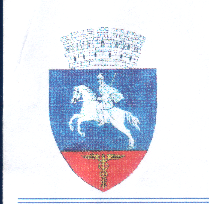 JUDEŢUL CĂLĂRAŞI			Cod 97007, comuna Alexandru Odobescu, jud. Călărași, România		   cod fiscal : 3966281DISPOZITIA                                                                                                                           Privind virările de credite bugetare in cadrul aceluiași capitol bugetar pe trimestrul I anul 2023Primarul comunei Alexandru Odobescu, județul Călărași,Având in vedere :-referatul nr.1291 din 20.03.2023 privind necesitatea virării de credite in cadrul aceluiași capitol al bugetului local, In conformitate cu dispozițiile:Art.49, alin.5 din Legea nr.273/2006 privind finanțele publice locale, cu modificările si completările ulterioareLegii contabilității nr. 82/1991 republicataLegii bugetului de stat nr. 368/2022, privind bugetul de stat pe anul 2023In temeiul prevederilor art. 155 alin, I lit.c,coroborat cu alin.4 lit.a si art. 196 alin. 1 lit. b, din OUG nr. 57/2019 privind Codul Administrativ, cu modificările si completările ulterioare, DISPUNE :Art. 1. Se aproba virările de credite bugetare in cadrul aceluiași capitol bugetar pe trimestrul I anul 2023 după cum urmează:BUGETUL LOCALCHELTUIELI                                                                                              leiArt.2. Prevederile prezentei dispoziții vor fi duse la îndeplinire de către compartimentulfinanciar-contabil din cadrul Primăriei Alexandru Odobescu .Art.3. Prezenta dispoziție se comunica Instituției Prefectului județul Călărași , primarului, compartimentului de specialitate si se aduce la cunoștința publica prin afișare in locuri publice precum și pe pagina de internet https://primariaodobescu.ro/.        PRIMAR,                                                                                Contrasemnează  secretar general,        Niculae EREMIA                                                                                    ILIE DoinitaNr.40Emisă la comuna Alexandru OdobescuAstăzi  20.03.2023 Denumire indicatorCod indicatorAN Influenta trim IAUTORITATI EXECUTIVE51.2A00Titlul II Bunuri si servicii :2000Încălzit, iluminat 20.01.03+14.000+14.000Alte bunuri si servicii20.01.30-14.000-14.000